 Brandinstruks for 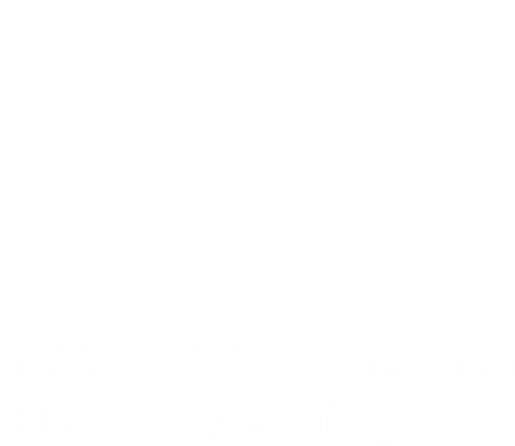 HOTELNAVNRED 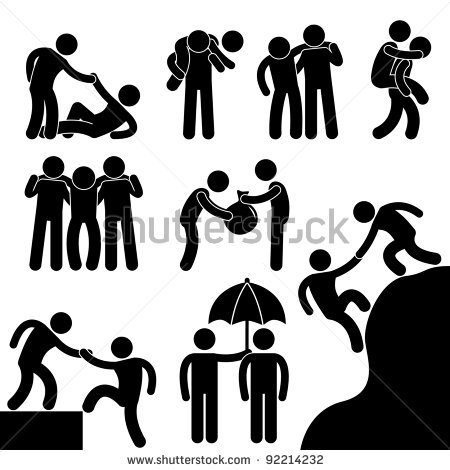 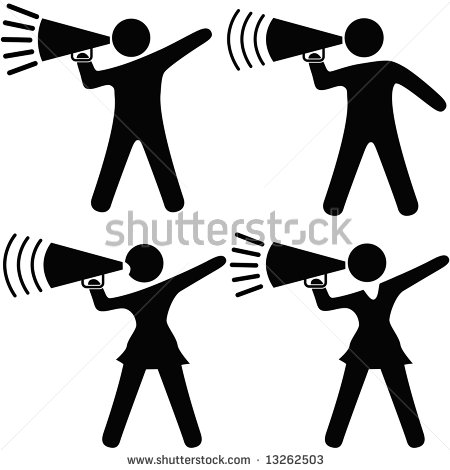 Red mennesker i fare. Forlad lokalet og luk døren efter dig.Brug nærmeste nødudgang. Elevatorer må ikke anvendes i forbindelse med brand.Samlested på parkeringspladsen. ALARMÉR –INTERN VARSLINGAktivér nærmeste brandalarm - De findes på gangene.Brandalarmen varsler med hyletone.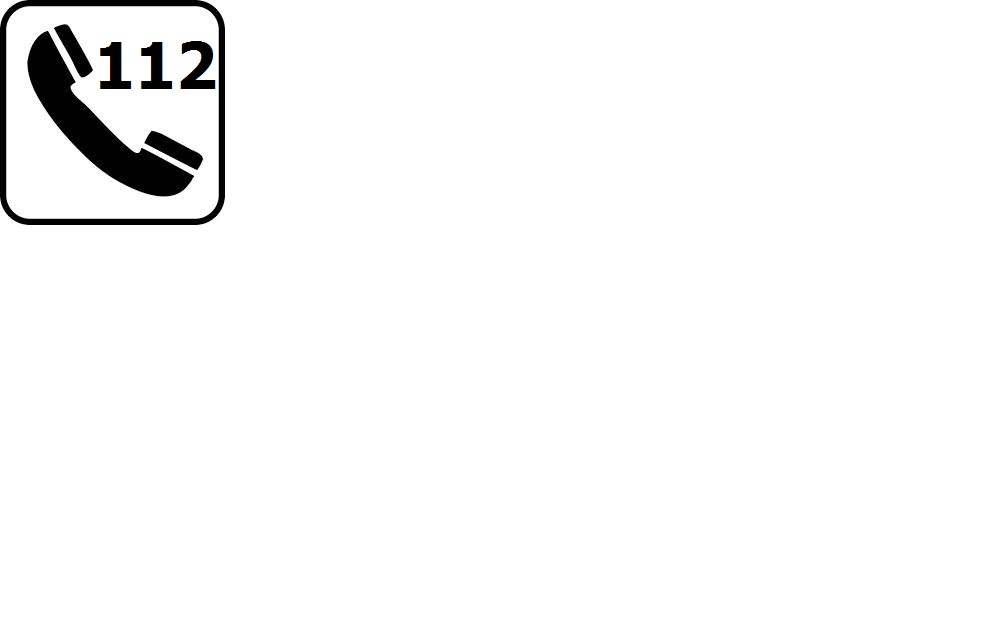 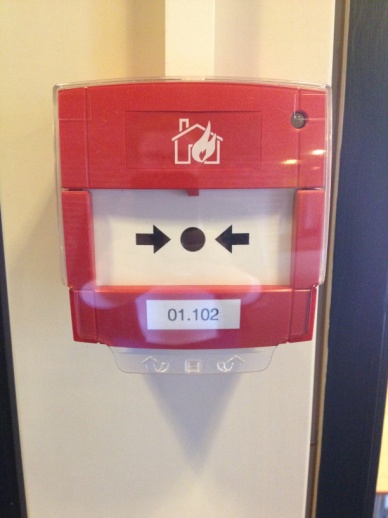 Efterfølgende RING 1-1-2 og fortæl at det brænder!Der er alarm-telefon i receptionen.HotelnavnGadenavn NrPostnummer BySLUK og BEGRÆNS BRÆNDEN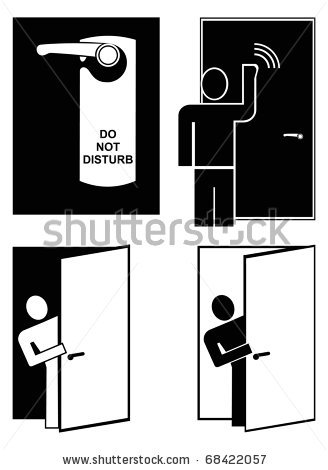 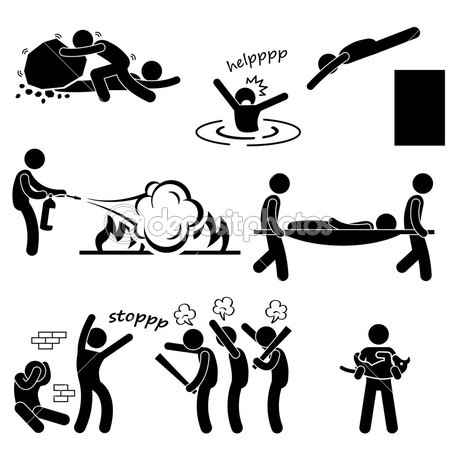 Sluk branden med brandslukker, hvis det er forsvarligt og muligt. Der er brandslukkere på værelsesgangene. Luk døre og vinduer. Det begrænser brand og røgspredning.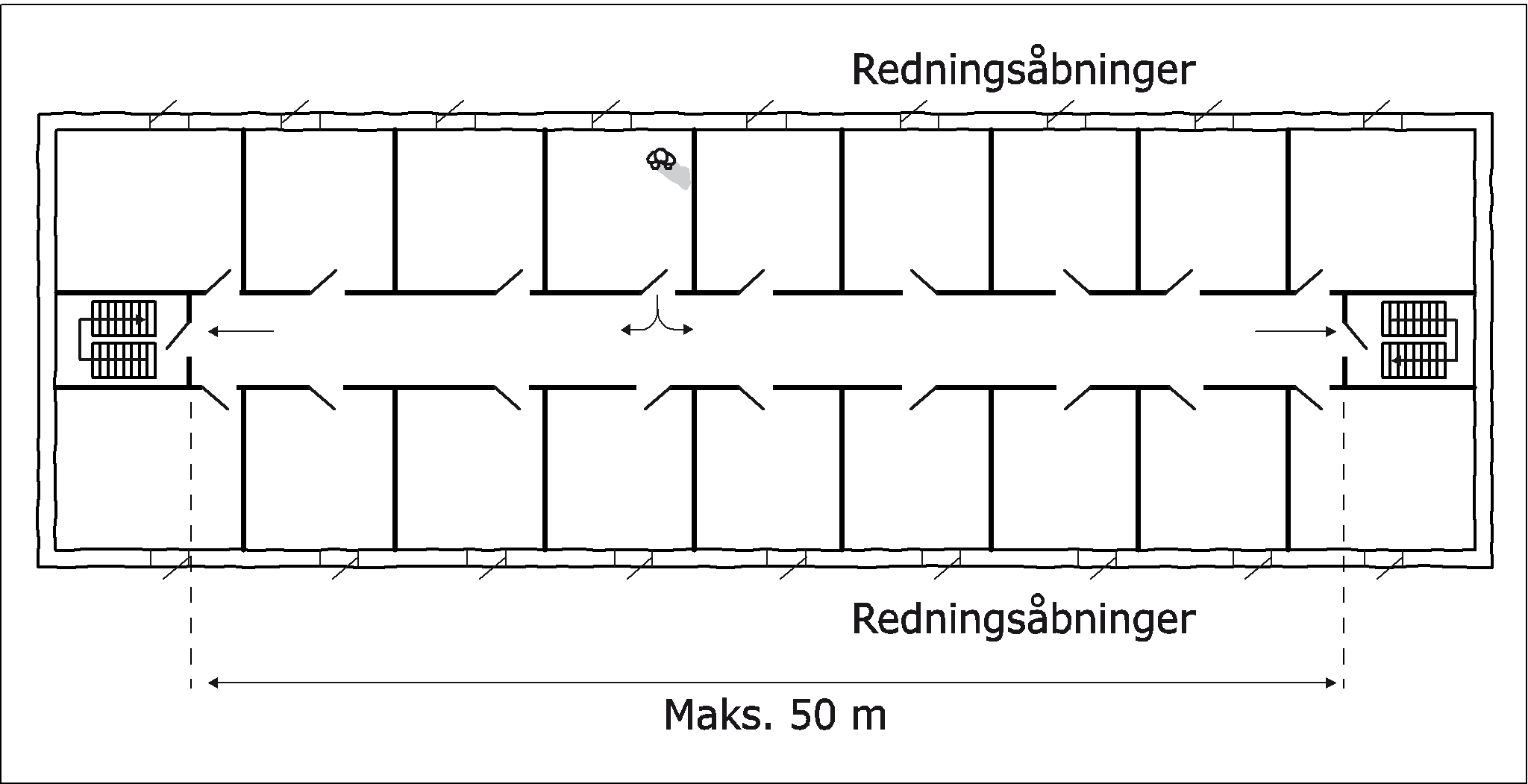 